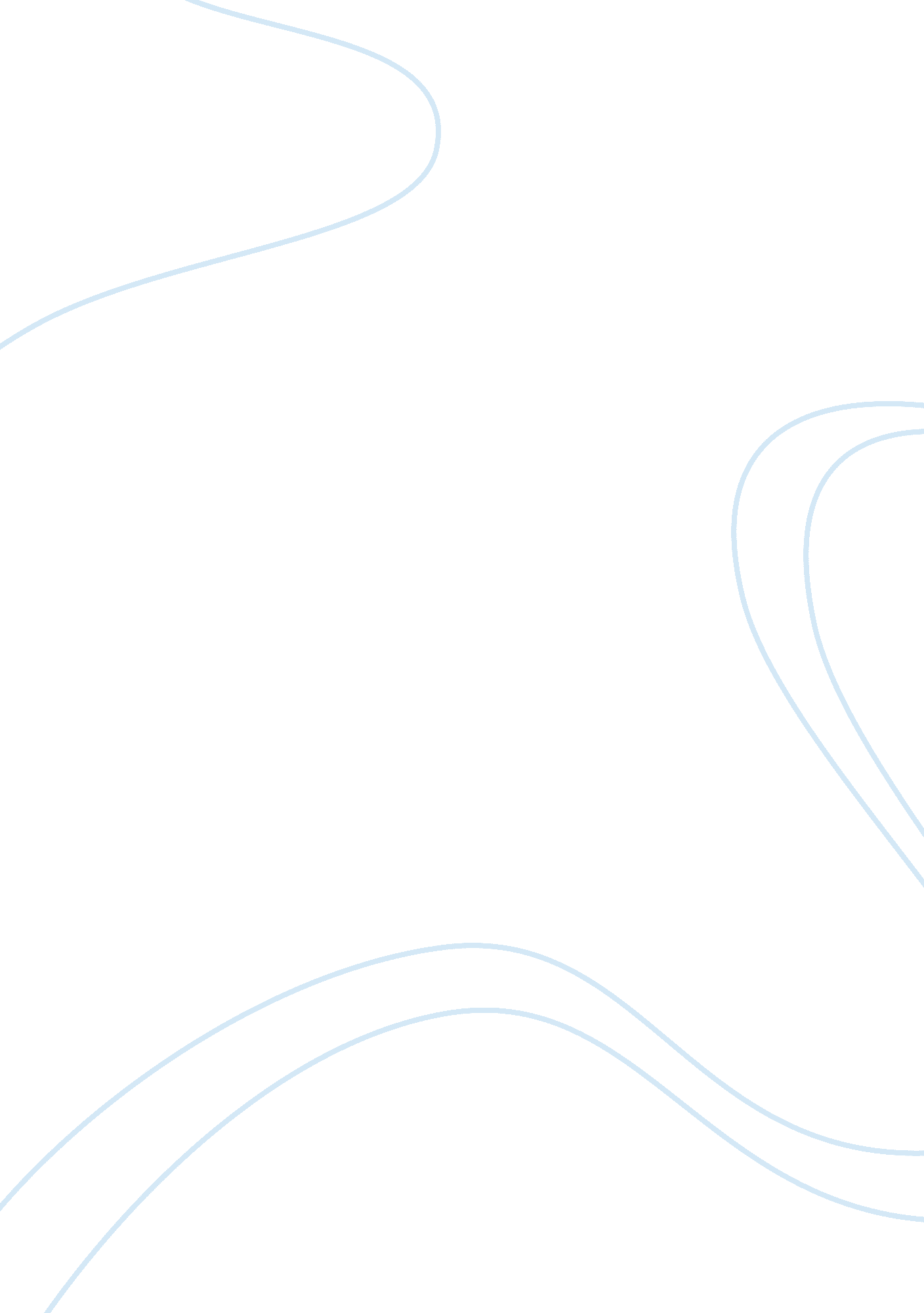 A midsummer night’s dream and global warmingLiterature, William Shakespeare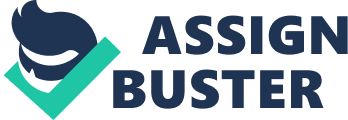 In Shakespeare’s play Midsummer Night’s Dream, Titania’s great speech These are the forgeries of jealousy; touches lightly upon the effects her argument with Oberon affected the world around them. In a short few moments they caused massive destruction. Her speech quickly opened my eyes to the destruction we as humans have caused in our short stay on this Earth. Although A Midsummer Night’s Dream and global warming are different they both touch upon similar topics. Titanias great speech unravels a world crumbling because an interdependent ecosystem has been disrupted. According to Ecology and Environment by European Drama by Downing Cless, Titanias speech provokes associations of severe weather induced by climate change, massive species, extinction and ecological devestation such as rainforest destruction. These are the forgeries of jealousy; And never, since the middle summer’s spring, Met we on hill, in dale, forest, or mead, By pavd fountain or by rusty brook, Or in the beach?? d margent of the sea, To dance our ringlets to the whistling wind, But with thy brawls thou hast disturbed our sport. Therefore the winds, piping to us in vain, As in revenge have sucked up from the sea Contagious fogs, which, falling in the land, Hath every pelting river made so proud That they have overborne their continents. The ox hath therefore stretched his yoke in vain, The plowman lost his sweat and the green corn Hath rotted ere his youth attained a beard The food stands empty in the drown?? d field, And crows are fatted with the murrain flock. The nine-men’s-morris is filled up with mud, And the quaint mazes in the wanton green, For the lack of tread, are indistinguishable. The human mortals want their winter here. No night is now with hymn or carol blessed. Therefore the moon, the governess of floods, Pale in her anger, washes all the air, That rheumatic diseases do abound. And thorough this distemperature we see The seasons alter: hoary-headed frosts Fall in the fresh lap of the crimson rose, And on old Hiems’ thin and icy crown An odorous chapter of sweet summer buds Is, as in mockery, set. The spring, the summer, The childing atumun, angry winter, change Their wonted liveries, and the maz?? d world By their invrease now knows not which is which. And this same progeny of evils comes From our debate, from our dissension; We are their parents and original. Titanias great speech is a huge eye opener for global warming. Shakespeare uses imagery to depict their world. Because of the tension between Oberon and Titania their emotions have influenced their control of the weather. Titania argues that their fighting has caused overflowing of rivers are on every continent, thus, the floods have ruined crops farmers put hard work into, livestock has starved because their is lack of food allowing the crows to become fat from eating off of their dead bodies, diseases have plagued the air, frosts are forming in the spring time at the same time flowers are blooming, the seasons are not changing properly causing confusion in the world. She states they are the reason for the destruction of the world because of a petty argument. Similarly, in our world humans are the root cause of massive destruction. Global warming is a serious environmental issue and it is real. According to Dictionary, global warming is defined as a gradual increase in the overall temperature of the earth’s atmosphere generally attributed to the greenhouse effect caused by increased levels of carbon dioxide, chlorofluorocarbons, and other pollutants. Global warming causes health problems, animal migration, and the lack of food resources. Extreme heat and droughts in diverse regions of our planet have become problematic. The increase of precipitation has lead to floods of rivers and oceans. Global warming creates more natural disasters. Extreme weather events will continue to occur with greater intensity. So, we will experience significant changes in seasonal temperature variations. Even though Titania knows the destruction they have caused and I know the destruction humans have caused their are still many who do not believe in global warming. According to The Verge by Alessandra Potenza, More than half of Americans seem to think that global warming won’t affect them personally. Including, our very own President of the United States Donald Trump. Why do they think this? Evidence is everywhere that global warming is real. Some examples that prove global warming is real Arctic sea ice and glaciers are melting, deforestation, Wildfires have increased including the most recent 2018 California wildfire. It was the most destructive and most deadly fire to have ever occurred burning an area of 1, 890, 438 acres according to Wikipedia, hurricanes have also have begun to pop up more often, Man made chemicals deplete our ozone layer such as Chlorofluorocarbons (aerosol spray cans), carbon dioxide, the burning of fossil fuels, air pollution all over the world caused by mass transportation, extinction of wildlife and plants, droughts, floodings and there is so much more. So why don’t they realize that it is man-made and we can still do something about it if the other half of Americans who do not believe, believe we can. It is not a fairytale unfourtanetlt and global warming will have a profound affect on the rest of our lives, it will not reverse it self. We have to be the change to this world and it has to be now. We can save our Earth by, eliminating factors caused by humans and stop global warming. According to the NRDC, you should power your home with renewable energy, consume less, invest in energy efficient appliances, drive a fuel efficient vehicle, Go solar(this reduces your use of fossil fuels), and most importantly reduce and reuse. These may seem like small things to do but they sure will help In the long run when the government won’t help resolve our issues. Even though in Midsummer Night’s Dream destruction was caused by overwhelming emotions and not just humans being humans, titanias beautiful speech opened my eyes further to doing something better for our world. Like it or not we are the problem and we have to finally clean up our messes. In conclusion, Titanias major challenge was her argument with her husband Oberon and their overwhelming feelings affecting the weather and our major challenge is the ongoing affects global warming is causing in our world. Though global warming was evident in Midsummer Nights Dream and our real world, hopefully one day our fellow citizens will wake up and realize the mass destruction we cause in our environment. 